* Bila sudah memiliki GBPP/SAP/RPKPSEvaluasi Dosen Terhadap Pelaksanaan Praktikum Mata KuliahSesuai			Kurang Sesuai			Tidak Sesuai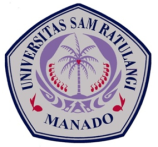 FORM MONITORING PRAKTIKUM(FO-PEMB/UPMF-PETERNAKAN-UNSRAT/02)FORM MONITORING PRAKTIKUM(FO-PEMB/UPMF-PETERNAKAN-UNSRAT/02)FORM MONITORING PRAKTIKUM(FO-PEMB/UPMF-PETERNAKAN-UNSRAT/02)Fakultas:PeternakanJurusan:...................................................................Program Studi:...................................................................Mata Kuliah/Kode MK/SKS:...................................................................Semester:...................................................................Dosen Pengampu:(1)........................................................ 	(4)........................................................(2)........................................................ 	(5)........................................................(3)........................................................ 	(6)........................................................Ming.KeRencana Acara Praktikum (*Sesuai SAP/RPKPS)Pelaksanaan **Pelaksanaan **Pelaksanaan **Kesan Dosen Terhadap Proses PraktikumJlh Mhs yang hadirParaf DosenParaf MahasiswaMing.KeRencana Acara Praktikum (*Sesuai SAP/RPKPS)TanggalJamMateri/KegiatanKesan Dosen Terhadap Proses PraktikumJlh Mhs yang hadirParaf DosenParaf Mahasiswa(1)(2)(3)(4)(5)(6)(7)(8)(9)12345678(1)(2)(3)(4)(5)(6)(7)(8)(9)910111213141516Mengetahui Rencana ProgramKetua Jurusan/Prodi(……………………………………………………………)Mengetahui Pelaksanaan Kegiatan	Dosen 						Tanda-tangan (1)					(1)(2)								(2)(3)					(3)(4)								(4)(5)					(5)(6)								(6)